Keeper ‘n Me Crossword questionsKeeper What is the name of the elder who helps guide Garnet when he comes home to the Reservation? (p. 1) Stanley What is the name of Garnet’s oldest brother? (Pg. 39)Whitedog What is the name of the reservation Garnet comes from? (p. 5)Ojibway What is the name of the nation Garnet comes from? (p. 1) Anishanabe What is the name for the people of the nation Garnet comes from? (p. 1) Tradishunn What is the word no one ever argues with, that makes everything right and okay? (the way he spells it- like it sounds) (p. 2)- Guide Keeper says that everyone is a tourist in the world and that everyone needs something to help them find their way.  What does he call this person? (p.3) Raven What is Garnet’s last name? (p. 9) Storyteller What does Keeper tell Garnet that he is? (p. 9) Magic According to Garnet, what does the land have that teaches people how to live with each other? (p.11) Three How old was Garnet when he disappeared? (pg. 12) Move What did Garnet’s family have to do when the Ontario Hydro people showed up and said they owned the land his family trapped on?  (p. 13) Farm Where did the Ontario Children’s Aid society take Garnet and his siblings? (P 15)  Foster What kind of home was the place Garnet and his siblings were taken to? (p. 15) Sandbox Where was the last place Garnet’s sister Jane saw him before he was taken away from them? (p. 16) Twelve How many years did Garnet get moved around from foster home to foster home? (p. 17) Negative Was the message Garnet got about being “Indian” positive or negative based on p. 17/18?  Embarassed Garnet pretended to be Hawaiian, Polynesian, Mexican or Chinese, or anything but “Indian” because he was ______________.  (p. 19/20) –Blues What did Garnet fall in love with when he was 20? (p. 20)Sixteen What age was Garnet when he ran away from the foster homes? (p21) LonnieFlowersWho did Garnet meet in Toronto? (pg. 24) Music What did Garnet fall in love with in the bar? (p. 30) Family What does Lonnie tell Garnet everybody needs? (p. 31) Arrested Garnet is __________ after he hangs out with Curtis? (p. 36) Workfarm Where is Garnet sent that was outside Peterborough? (p. 38) 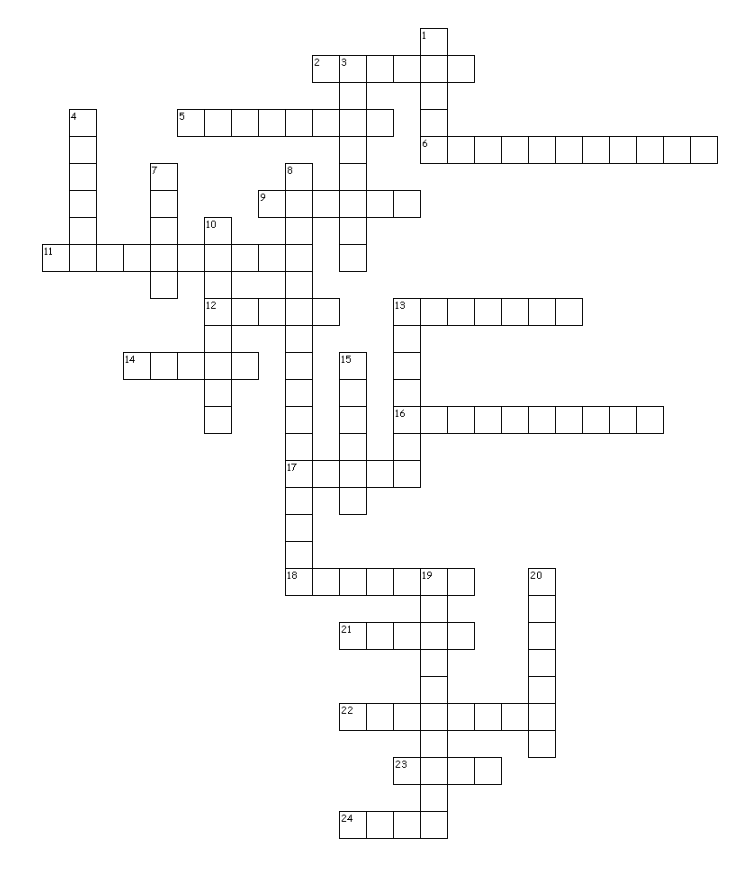 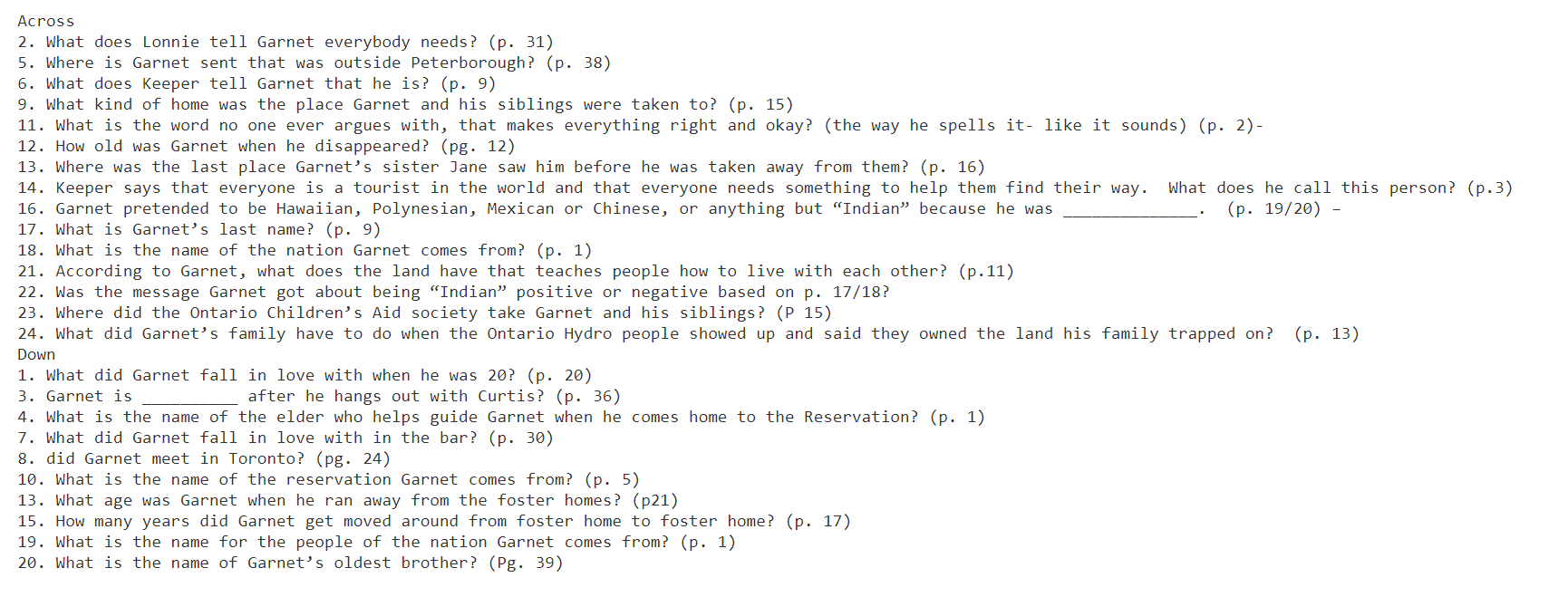 